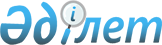 О внесении изменений и дополнения в приказ Министра внутренних дел Республики Казахстан от 16 марта 2015 года № 237 "Об утверждении стандарта государственной услуги "Определение уполномоченным органом специализированного учебного центра по подготовке и повышению квалификации работников, занимающих должности руководителя и охранника в частной охранной организации"
					
			Утративший силу
			
			
		
					Приказ Министра внутренних дел Республики Казахстан от 15 марта 2017 года № 189. Зарегистрирован в Министерстве юстиции Республики Казахстан 28 апреля 2017 года № 15083. Утратил силу приказом Министра внутренних дел Республики Казахстан от 28 марта 2020 года № 261
      Сноска. Утратил силу приказом Министра внутренних дел РК от 28.03.2020 № 261  (вводится в действие по истечении десяти календарных дней после дня его первого официального опубликования).
      ПРИКАЗЫВАЮ:
      1. Внести в приказ Министра внутренних дел Республики Казахстан от 16 марта 2015 года № 237 "Об утверждении стандарта государственной услуги "Определение уполномоченным органом специализированного учебного центра по подготовке и повышению квалификации работников, занимающих должности руководителя и охранника в частной охранной организации" (зарегистрированный в Реестре государственной регистрации нормативных правовых актов за № 11132, опубликованный в газете "Казахстанская правда" от 23 июля 2016 года № 140 (28266) следующие изменения и дополнение:
      В стандарте государственной услуги "Определение уполномоченным органом специализированного учебного центра по подготовке и повышению квалификации работников, занимающих должности руководителя и охранника в частной охранной организации", утвержденном указанным приказом:
      подпункт 1) пункта 4 изложить в следующей редакции:
      "1) с момента сдачи пакета документов услугодателю, а также при обращении на портал – 30 рабочих дней;";
      пункт 6 изложить в следующей редакции: 
      "6. Результат оказания государственной услуги – приказ Министра внутренних дел Республики Казахстан "Об определении специализированного учебного центра по подготовке и повышению квалификации работников, занимающих должность руководителя и охранника в частной охранной организации" (далее – приказ) или мотивированный ответ с указанием причин отказа в оказании государственной услуги.
      Сведения о выданных разрешениях услугодателем вносятся в информационную систему "Государственная база данных "Е-лицензирование". 
      Форма представления результата оказания государственной услуги: электронная.
      На портале результат оказания государственной услуги направляется в "личный кабинет" услугополучателя в форме уведомления, подписанного электронной цифровой подписью (далее – ЭЦП) уполномоченного лица услугодателя с приложением электронной копии приказа.
      В случае обращения услугополучателя за получением разрешения на бумажном носителе, разрешение выдается в виде копии приказа.";
      подпункт 2) пункта 8 изложить в следующей редакции:
      "2) портала – круглосуточно за исключением технических перерывов в связи с проведением ремонтных работ (при обращении услугополучателя после окончания рабочего времени, в выходные и праздничные дни согласно трудовому законодательству Республики Казахстан, прием заявлений и выдача результатов оказания государственной услуги осуществляется следующим рабочим днем).";
      пункт 9 изложить в следующей редакции:
      "9. Перечень документов, необходимых для оказания государственной услуги при обращении услугополучателя (либо его представителя по доверенности) к услугодателю:
      1) заявление в произвольной форме с указанием сведений всех учредителей и руководителей (Фамилия, имя, отчество (при его наличии) и ИИН);
      2) копия устава;
      3) копия документа, подтверждающего наличие помещений для проведения занятий;
      4) копия документа, подтверждающего наличие на праве собственности стрелкового тира для проведения занятий по огневой подготовке;
      5) акт проверки услугополучателя территориальным подразделением услугодателя, подтверждающий наличие специальных и технических средств, предусмотренных учебными программами и учебными планами;
      6) копии документов, подтверждающих наличие преподавателей, обладающих соответствующими теоретическими, практическими знаниями и навыками преподавания в области своей профессиональной компетенции, и привлекаемых к процессу обучения специалистов, имеющих профессиональный опыт работы в области охранной деятельности;
      7) копии документов, подтверждающих наличие у преподавателей и привлекаемых к процессу обучения специалистов, имеющих профессиональный опыт работы в области охранной деятельности, соответствующих теоретических, практических знаний и навыков преподавания в области своей профессиональной компетенции (копии документов, подтверждающих трудовую деятельность);
      8) копии учебных программ и учебных планов по подготовке и повышению квалификации работников, занимающих должности руководителя и охранника в частной охранной организации, утвержденные руководителем услугополучателя;
      9) копии документов, подтверждающих наличие помещения, предназначенного для хранения оружия (либо договор на хранение оружия), отвечающего установленным требованиям;
      10) медицинские справки из психоневрологического и наркологического диспансеров на всех учредителей (участников) и руководителей услугополучателя.
      При обращении через портал:
      1) заявление в форме электронного документа, удостоверенного ЭЦП услугополучателя;
      2) электронная копия устава;
      3) электронная копия документа, подтверждающего наличие помещения для проведения занятий;
      4) электронная копия документа, подтверждающего наличие на праве собственности стрелкового тира для проведения занятий по огневой подготовке;
      5) электронная копия акта проверки услугополучателя территориальным подразделением услугодателя, подтверждающий наличие специальных и технических средств, предусмотренных учебными программами и учебными планами;
      6) электронные копии документов, подтверждающих наличие преподавателей, обладающих соответствующими теоретическими, практическими знаниями и навыками преподавания в области своей профессиональной компетенции, и привлекаемых к процессу обучения специалистов, имеющих профессиональный опыт работы в области охранной деятельности;
      7) электронные копии документов, подтверждающих наличие у преподавателей и привлекаемых к процессу обучения специалистов, имеющих профессиональный опыт работы в области охранной деятельности, соответствующих теоретических, практических знаний и навыков преподавания в области своей профессиональной компетенции (электронные копии документов, подтверждающих трудовую деятельность);
      8) электронные копии учебных программ и учебных планов по подготовке и повышению квалификации работников, занимающих должности руководителя и охранника в частной охранной организации, утвержденных руководителем услугополучателя;
      9) электронные копии документов, подтверждающих наличие помещения, предназначенного для хранения оружия (либо договор на хранение оружия), отвечающего установленным требованиям;
      10) электронные копии медицинских справок из психоневрологического и наркологического диспансеров на всех учредителей (участников) и руководителей услугополучателя.
      Сведения, подтверждающие личности всех учредителей (участников) и руководителей услугополучателя, соответствие помещения для проведения занятий санитарным нормам, а также об отсутствии судимости, об освобождении от уголовной ответственности и наказания по нереабилитирующим основаниям; о возбужденных уголовных делах, прекращенных по нереабилитирующим основаниям и об отказе в возбуждении уголовных дел по нереабилитирующим основаниям на всех учредителей (участников) и руководителей услугополучателя сотрудник услугодателя получает из соответствующих государственных информационных систем через шлюз "электронного правительства".
      В случае обращения через портал, услугополучателю в "личный кабинет" направляется статус о принятии запроса для предоставления государственной услуги с указанием даты и времени.";
      дополнить пунктом 9-1 следующего содержания:
      "9-1. Основаниями для отказа в оказании государственной услуги являются:
      1) услугополучатель не соответствует требованиям, предусмотренным статьей 10-1 Закона Республики Казахстан от 19 октября 2000 года "Об охранной деятельности";
      2) установление недостоверных сведений (данных) в документах, представленных услугополучателем для получения государственной услуги;
      3) в отношении услугополучателя имеется вступившее в законную силу решение (приговор) суда о запрещении деятельности или отдельных видов деятельности, требующих получения определенной государственной услуги;
      4) в отношении услугополучателя имеется вступившее в законную силу решение суда, на основании которого услугополучатель лишен специального права, связанного с получением государственной услуги.";
      пункт 10 изложить в следующей редакции:
      "10. Жалоба на решения, действия (бездействие) Министерства и (или) его должностных лиц по вопросам оказания государственных услуг подается:
      1) на имя руководителя Комитета административной полиции Министерства (далее – КАП);
      2) на имя руководителя Министерства, указанного в пункте 11 настоящего стандарта государственной услуги.
      Жалоба принимается в письменной форме по почте, посредством веб-портала "электронного правительства" либо нарочно через канцелярию услугодателя.
      В жалобе физического лица указывается его фамилия, имя, отчество (при его наличии), почтовый адрес, контактный телефон.
      Подтверждением принятия жалобы является ее регистрация (штамп, входящий номер и дата) в канцелярии услугодателя с указанием фамилии и инициалов лица, принявшего жалобу, срока и места получения ответа на поданную жалобу.
      При обращении через портал информацию о порядке обжалования можно получить по телефонам Единого контакт-центра по вопросам оказания государственных услуг – 1414, 8 800 080 7777.
      При отправке жалобы через портал услугополучателю из "личного кабинета" доступна информация об обращении, которая обновляется в ходе обработки обращения услугодателем (отметки о доставке, регистрации, исполнении, ответ о рассмотрении или отказе в рассмотрении).
      Жалоба услугополучателя, поступившая в адрес услугодателя, подлежит рассмотрению в течение пяти рабочих дней со дня ее регистрации. Мотивированный ответ о результатах рассмотрения жалобы направляется услугополучателю по почте или посредством веб-портала "электронного правительства" либо выдается нарочно в канцелярии услугодателя.
      В случае несогласия с результатами оказанной государственной услуги услугополучатель обращается с жалобой в уполномоченный орган по оценке и контролю за качеством оказания государственных услуг либо в суд в установленном законодательством Республики Казахстан порядке.
      Жалоба услугополучателя, поступившая в адрес уполномоченного органа по оценке и контролю за качеством оказания государственных услуг, подлежит рассмотрению в течение пятнадцати рабочих дней со дня ее регистрации.".
      2. Комитету административной полиции Министерства внутренних дел Республики Казахстан (Лепеха И.В.) обеспечить:
      1) государственную регистрацию настоящего приказа в Министерстве юстиции Республики Казахстан;
      2) в течение десяти календарных дней после государственной регистрации настоящего приказа в Министерстве юстиции Республики Казахстан направление его копии в печатном и электронном виде в одном экземпляре на государственном и русском языках в Республиканское государственное предприятие на праве хозяйственного ведения "Республиканской центр правовой информации" для включения в Эталонный контрольный банк нормативных правовых актов Республики Казахстан;
      3) в течение десяти рабочих дней после государственной регистрации настоящего приказа в Министерстве юстиции Республики Казахстан представление в Юридический департамент Министерства внутренних дел Республики Казахстан сведений об исполнении мероприятий, предусмотренных подпунктами 1) и 2) настоящего пункта.
      3. Контроль за исполнением настоящего приказа возложить на заместителя министра внутренних дел генерал-майора полиции Тургумбаева Е.З.
      4. Настоящий приказ вводится в действие по истечении десяти календарных дней после дня его первого официального опубликования.
      "СОГЛАСОВАН"
Министр информации и коммуникаций 
Республики Казахстан 
_____________________Д. Абаев
30 марта 2017 года
      "СОГЛАСОВАН"
Министр национальной экономики 
Республики Казахстан 
___________________Т. Сулейменов
27 марта 2017 года
					© 2012. РГП на ПХВ «Институт законодательства и правовой информации Республики Казахстан» Министерства юстиции Республики Казахстан
				
      Министр внутренних дел
Республики Казахстан

К. Касымов
